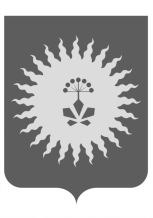 АДМИНИСТРАЦИЯ АНУЧИНСКОГО МУНИЦИПАЛЬНОГО РАЙОНАП О С Т А Н О В Л Е Н И ЕОб отмене постановления администрации Анучинского муниципального района от 12.05.2010 г. № 161 «Об утверждении положения о муниципальной услуге и положения о порядке ведения реестра (перечня) муниципальных услуг Анучинского муниципального района, по которым должен производится учёт потребности в их предоставлении         В соответствии с Федеральными законами от 06.10.2003г. №131-ФЗ «Об общих принципах местного самоуправления в Российской Федерации», от 27.07.2010 № 210-ФЗ «Об организации предоставления государственных и муниципальных услуг», распоряжением Правительства Российской Федерации от 17.12.2009 № 1993-р «Об утверждении сводного перечня первоочередных государственных и муниципальных услуг, предоставляемых в электронном виде», администрация  Анучинского муниципального района Приморского краяПОСТАНОВЛЯЕТ:1. Считать утратившим силу постановление администрации Анучинского муниципального района от 12.05.2010 г. № 161 «Об утверждении положения о муниципальной услуге и положения о порядке ведения реестра (перечня) муниципальных услуг Анучинского муниципального района, по которым должен производится учёт потребности в их предоставлении». 2. Общему отделу администрации района (Бурдейной) опубликовать настоящее постановление в средствах массовой информации Анучинского муниципального района и разместить на официальном сайте администрации в информационно-телекоммуникационной сети Интернет.3. Контроль за исполнением данного постановления возложить на заместителя главы администрации Анучинского муниципального района А.Я. Янчука.Глава   Анучинского муниципального района -глава администрации Анучинскогомуниципального района                                                           С.А. Понуровский     22.05.2018г.с. Анучино№278